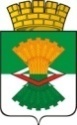 ДУМА МАХНЁВСКОГО МУНИЦИПАЛЬНОГО ОБРАЗОВАНИЯ третьего созываРЕШЕНИЕот  05 апреля 2018                        п.г.т.Махнево                           № 316Об отчете  Администрации Махнёвского муниципального образования об использовании  имущества   Махнёвского муниципального образования за 2017 годРассмотрев отчет  Администрации Махнёвского муниципального образования об использовании имущества Махнёвского муниципального образования за 2017 год,  Дума Махнёвского муниципального образования РЕШИЛА:Отчет  Администрации Махнёвского муниципального образования об  использовании имущества Махнёвского муниципального образования за 2017 год  принять к сведению (прилагается).Настоящее Решение вступает в силу с даты его принятия.  Направить настоящее Решение для опубликования  в газету «Алапаевская искра» и разместить на сайте Махнёвского муниципального образования в сети «Интернет».Председатель  Думымуниципального образования		                                   И.М. АвдеевГлава  муниципального образования                                                А.В. ЛызловПриложение к решению Думы Махнёвскогомуниципального   образования                                                                    от  05.04.2018   №  316Отчет  Администрации Махнёвского муниципального образования об использовании имущества Махнёвского муниципального образования за 2017 год   В соответствии c п.4 ст. 52  Устава Махнёвского муниципального образования  Отдел по управлению имуществом и земельными ресурсами Администрации Махнёвского муниципального образования, представляет  отчет об использовании  имущества Махнёвского муниципального образования  за 2017 год.        Раздел 1. Контрольные параметры  по доходам местного бюджета от использования и приватизации имущества Махнёвского муниципального образования (далее - муниципальное имущество).    1.1. Общая сумма доходов местного бюджета от продажи материальных и нематериальных  активов  за 2017 год  составила 518,04 тыс. рублей, в том числе:-  доход от продажи квартир, находящихся в собственности муниципального образования  - 458,4 тыс. рублей;- доходы от реализации имущества, находящегося в государственной и муниципальной собственности (за исключением движимого имущества  бюджетных и автономных учреждений, а также имущества государственных  и муниципальных унитарных предприятий, в том числе казенных)                   – 0 тыс. рублей;- доходы  о реализации иного имущества, находящегося в собственности муниципального образования (за исключением  имущества муниципальных бюджетных учреждений, а также имущества муниципальных унитарных предприятий, в том числе казенных), в части реализации материальных запасов)- 13,84 тыс. рублей (Продажа металлолома на открытом аукционе);- доходы от продажи земельных участков, государственная собственность на которые не разграничена- 40,0  тыс. рублей ;- доходы  от продажи земельных участков, находящихся в муниципальной собственности (за исключением земельных участков муниципальных бюджетных и автономных учреждений) – 6,1 тыс. рублей.при плане  по доходам от продажи материальных и нематериальных активов 5370,0 тыс. рублей, в том числе:- доходы от продажи квартир, находящихся в муниципальной собственности – 120,0 тыс.рублей.- доходы от реализации имущества, находящегося в государственной и муниципальной собственности (за исключением движимого имущества  бюджетных и автономных учреждений, а также имущества государственных  и муниципальных унитарных предприятий, в том числе казенных)                   – 5090,0 тыс. рублей;  - доходы  от продажи земельных участков, находящих в  собственности городских округов  (за исключением земельных участков муниципальных автономных учреждений) -  40,0 тыс. рублей; - доходы от продажи земельных участков, государственная собственность на которые не разграничена и которые расположены в границах городских округов – 80,0 тыс.рублей;- доходы от реализации иного имущества, находящегося в собственности городских округов (за исключением имущества муниципальных бюджетных и автономных учреждений, а также имущества муниципальных унитарных предприятий, в том числе казенных), в части реализации материальных запасов по указанному имуществу – 40,0 тыс. рублей. Выполнение годового бюджетного плана составило 10 %.Причиной не исполнения  плановых показателей, является не исполнение  прогнозного плана приватизации  в 2017 году.1.2. Общая сумма доходов местного бюджета от использования муниципального имущества, находящегося в государственной и муниципальной собственности  за 2017 составила 2125,5 тыс. рублей:- доходы, получаемые в виде арендной  платы за земельные участки, государственная собственность на которые не разграничена и которые расположены  в границах  муниципального образования, а также  средства от продажи права на заключение договоров аренды указанных земельных участков – 1059,4 тыс. рублей  -  доходы от сдачи  аренду объектов нежилого фонда муниципального образования, находящегося в казне муниципального образования и не  являющихся памятниками истории, культуры и градостроительства -1038,3 тыс. рублей;- доходы  от сдачи в аренду движимого  имущества, находящегося в казне муниципального образования– 2,2 тыс. рублей;- плата за наем – 25,6 тыс. рублей.при  плане  по доходам  от использования  имущества, находящегося в государственной и муниципальной  собственности –  2022,4 тыс. рублей, в том числе:- доходы, получаемые в виде арендной   платы за земельные участки, государственная собственность на которые не разграничена и которые находятся в границах городских округов, а также средства от продажи права на заключение договоров аренды указанных земельных участков (доходы, получаемые в виде арендной платы за указанные земельные участки) – 922,5 тыс. рублей;-  доходы от сдачи  в аренду имущества, составляющего казну городских округов (за исключением земельных участков) (доходы от сдачи  в аренду объектов нежилого фонда городских округов, находящихся в казне городских округов и не являющихся памятниками истории, культуры и градостроительства) – 1062,2 тыс. рублей;- доходы от сдачи в аренду имущества, составляющего казну городских округов (за исключением земельных участков) (доходы от сдачи в аренду движимого имущества, находящегося в казне городских округов) – 3,0 тыс.рублей; - доходы от сдачи в аренду имущества, составляющего казну городских округов (за исключением земельных участков) (плата за пользование жилыми помещениями (плата за наём) муниципального жилищного фонда, находящегося в казне городских округов) – 34,7 тыс.рублей.Выполнение годового бюджетного плана составило 105,1 %.Причинами превышения плановых показателей, является  поступление не запланированных доходов  от сдачи  в аренду имущества, составляющего казну муниципального образования (за исключением земельных участков)                      (доходы от сдачи  в аренду объектов нежилого фонда   муниципального образования, находящихся в казне муниципального образования и не являющихся памятниками истории, культуры и градостроительства), погашение задолженности  по договорам аренды за земельные участки, государственная собственность на которые не разграничена. Раздел 2. Использование муниципального имущества, находящегося в государственной и муниципальной собственности.1. Предоставление в аренду муниципального имущества.На  01.01.2017 года  действовало 6  договоров аренды муниципального имущества с:ИП Костылева Л.М. (1 объект по адресу: Свердловская область, Алапаевский район, п. Хабарчиха, ул. Октябрьская, 17а).ОАО «Сбербанк России»   (1 объект по адресу: Свердловская область, Алапаевский район, п.г.т. Махнёво, ул. Победы , 34).ОАО «Ростелеком» (6 объектов по адресам: Свердловская область, Алапаевский район, п.г.т. Махнево, ул. Городок Карьера, 11; п.г.т. Махнево, ул. Профсоюзная, 2Б;  с. Мугай, ул. 70 лет Октября, 18; с. Болотовское, ул. Центральная, 15; с. Фоминское, ул. Центральная, 8; с. Измоденово, ул. Октябрьская, д.1, кв.1)ООО «УТЦ «Техника» (1 объект, по адресу : Свердловская обл., Алапаевский район, п.г.т. Махнёво, ул. Советская, 3В)НОЧУ «Автошкола Пуля» (1 объект, по адресу : Свердловская обл., Алапаевский район, п.г.т. Махнёво, ул. Советская, 30, корпус 7)Шмелев А.В (1 объект – трактор)      Общая сумма начислений по договорам аренды движимого и недвижимого имущества в 2017 году, составила -  1040,5  тыс. рублей,  в том числе:      -   принято 21  решение о даче согласия на заключение договоров аренды  на нежилое помещение в МКУ «Махнёвский культурно – досуговый центр» для проведения   культурно – массовых мероприятий и  торговли. Общая сумма поступлений в виде арендной платы  составила 34,8 тыс.  рублей. - продлен срок   договоров аренды, указанных в п.п. 1.1., 1.2, 1.3.,1.4, 1.5 пункта 1 настоящего раздела, общая сумма арендной платы по договорам   составила 1003,5 тыс.  рублей. - по договору  аренды на движимое имущество, указанному в п.п. 1.6. пункта 1 настоящего  раздела, общая сумма арендной платы составила 2,2 тыс.рублей. По договорам аренды  в 2017 году было передано 9  объектов муниципального имущества. Конкурсы  и аукционы на право заключения договоров аренды муниципального имущества в 2017 году не проводились.Доход от арендной платы за использование недвижимого и движимого имущества в 2017 году составил 1040,5 тыс.  рублей.  Выполнение годового бюджетного плана составило 100 %.Предоставление в  аренду земельных участков, государственная собственность на которые не разграничена.Общая сумма начислений по  договорам аренды, составила -  708,4 тыс.рублей, в том числе:- по действующим  договорам аренды   на 01.01.2017 года  (123 договоров аренды), общая сумма начислений  составила – 694,4 тыс.рублей.-  по вновь заключенным в  2017 году договорам аренды  (11 договоров аренды), общая сумма  начислений составила -14,0 тыс. рублей.Доход от арендной платы в 2017 году составил 1059,4 тыс.  рублей, при плане  922,5  тыс. рублей и составил выполнение плана – 115 %Причиной превышения плановых показателей, является, увеличение арендной платы за счет применения коэффициента увеличения, утвержденного  Постановлением правительства Свердловской области на 2017 год.  Приватизация муниципального имущества.           В течение 2017 года Администрацией Махнёвского муниципального образования,  согласно прогнозному плану приватизации реализовано следующее имущество:-  металлолом  на сумму 13, 8 тыс. рублей.Доходы  о реализации материальных запасов в 2017 году – 13,8 тыс. рублей, при плане  40 тыс.рублей и составил выполнение плана – 34,5 %Причиной невыполнения плановых показателей, является отсутствие заявлений об участии в аукционе по продаже  1 объектов муниципального имущества.    Доходы от реализации имущества, находящегося в государственной и муниципальной собственности (за исключением движимого имущества)-0тыс. рублей, при плане 5090,0 тыс. рублей и составил выполнение плана – 0% Причиной невыполнения плановых показателей, является отсутствие заявлений об участии в аукционе по продаже  3 объектов муниципального имущества. Плата за наем муниципального жилищного фонда Поступление доходов от платы за наем муниципального жилищного фонда  осуществляется на основании заключенного договора с «ТСЖ №16», плата за наем муниципального жилищного фонда за 2017 год составляет  25,6 тыс. рублей., при плане  34,7 тыс. рублей и составил выполнение плана – 73,8 %Причиной невыполнения плановых показателей, является несвоевременное внесение платы за наем.Продажа квартир, находящихся в собственности муниципального образования  Доход  местного бюджета от продажи квартир, находящихся в собственности муниципального образования  за 2017 год составляет – 458,4  тыс.  рублей, при плане 120 тыс.  рублей и составил выполнение плана – 382 %Причиной превышения плановых показателей, является  поступление не запланированных доходов   от продажи квартир,  находящихся в собственности муниципального образования. Продажа  земельных участков  государственная собственность  на которые не разграничена и находящихся в собственности муниципального образования Доход от продажи земельных участков  государственная собственность  на которые не разграничена и находящихся в собственности муниципального образования за 2017 год составил –                   56,8 тыс. рублей, в том числе:  -доход  местного бюджета от продажи  земельных участков, находящихся в собственности муниципального образования  за 2017 год составил – 6,1 тыс. рублей;при плане – 40 тыс. рублей и составил выполнение плана   -                 15,25 % Причиной не выполнения плановых показателей, является не выполнение  плана приватизации муниципального имущества  в 2017 году, в части поступления  доходов от земельных участков  под объектами недвижимости . -доход  от продажи земельных участков, государственная собственность на которые не разграничена  за 2017 год составил-                           40,0 тыс. рублей,   заключено 23 договора купли - продажи земельных участковпри плане – 80 тыс. рублей и составил выполнение плана   -                 50 % Причиной не выполнения плановых показателей, является отсутствие необходимого количества  поступивших заявлений о заключении договоров купли- продажи на земельные участки  в 2017 годуПредоставление в безвозмездное пользование муниципального имущества     В 2017 заключен договор безвозмездного пользования муниципальным имуществом с Местной общественной организацией «Добровольная пожарная охрана Махнёвского муниципального образования».  Передано в безвозмездное пользование 8 объектов движимого и недвижимого муниципального имущества. Передача муниципального имущества на праве  хозяйственного ведения.На 01.01.2017 г. действовало три договора о закреплении муниципального имущества на праве хозяйственного ведения с: МУП                        « Теплосистемы», МУП «ЖКХ», МУП «Аптека». На праве  хозяйственного ведения закреплено 48 объектов муниципальной собственности.Право хозяйственного ведения муниципальным имуществом  не зарегистрировано  в Управлении Федеральной службы государственной регистрации, кадастра и картографии по Свердловской области. Передача муниципального имущества  на праве  оперативного управления.На 01.01.2017 год действовало 18  договоров  о закреплении муниципального имущества на праве  оперативного управления.В 2017 году заключен 1 договор оперативного управления с МКДОУ «Махнёвский детский сад»             На праве оперативного управления  в 2017 году  передано в оперативное управление  сельским администрациям и муниципальным учреждениям  12 объектов. Право оперативного управления муниципальным имуществом в 2017 году зарегистрировано в Управлении Федеральной службы государственной регистрации, кадастра и картографии по Свердловской области. Передача муниципального имущества в  доверительное  управление и передача муниципального имущества в залог. В  доверительное управление и залог  муниципальное имущество  не передавалось.Списание муниципального имущества.Списание муниципального имущества не проводилось.Регистрация права собственности муниципального имущества. В 2017 году зарегистрировано право собственности на 29 объектов  муниципального имущества:- 9 объектов детского сада, по адресу: Свердловская область, Алапаевский район, п.г.т. Махнёво, ул. Гагарина, 47А;- 5 мостов пешеходных;- 6 мостов автомобильных;- 9 земельных участков под объектами муниципальной собственности.Информация подготовлена начальником  отдела по управлению имуществом и земельными ресурсами Администрации Махнёвского муниципального образования  Качановой Ниной Николаевной